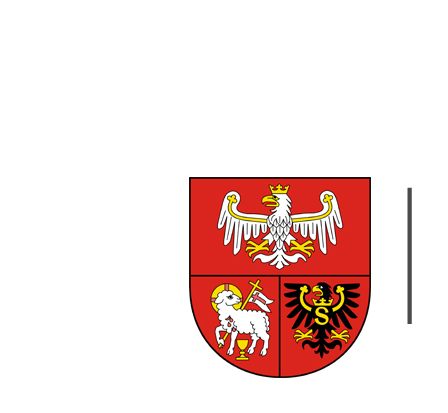 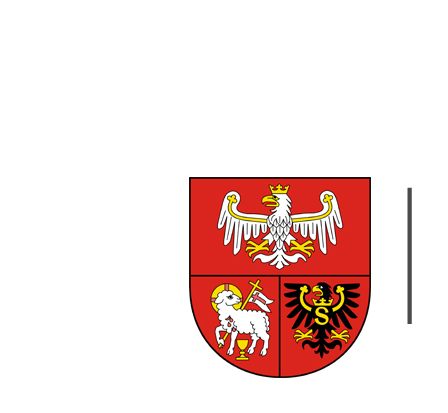 Olsztyn 16 grudnia 2020r.KP-III.272.7.2020Formularz rozeznania cenowego rynkuPrzedmiot rozeznania: Organizacja 2 konferencji w formie spotkań on-line, każda z konferencji dla minimum 25 przedstawicieli firm zagranicznych z krajów UE/lub przedstawicieli oddziałów firm zagranicznych z krajów UE w Polsce, na platformie do streamingu z możliwością nagrywania
i odtwarzania. pn. „Business Brunch with Warmia and Mazury”.Koszt dostosowania wydarzeń na potrzeby osób z niepełnosprawnością, za cenę ofertową netto: ............................................................ zł,  w tym należny podatek VAT.Oferujemy całkowite wykonanie przedmiotu zamówienia, zgodnie z opisem przedmiotu zamówienia, za cenę ofertową brutto: ............................................................ zł, w tym należny podatek VAT. Cena ofertowa określona w pkt 2, zawiera wszystkie koszty i wydatki związane z całkowitym wykonaniem przedmiotu  zamówienia, w szczególności uwzględnia wysokość wynagrodzenia wynikającego z obowiązujących przepisów ustawy z dnia 10 października 2002 r. o minimalnym wynagrodzeniu za pracę (Dz. U. z 2017 r. poz. 847).Zamówienie zrealizujemy w terminie określonym w opisie przedmiotu zamówienia. ……………………………………..Podpis i dataI.       Dane wykonawcy I.       Dane wykonawcy I.       Dane wykonawcy I.       Dane wykonawcy I.       Dane wykonawcy 1Nazwa wykonawcy2Adres3Osoba do kontaktów roboczych4E-mailTel./faxLp.Rodzaj usługiCałkowita cena netto  (zł)Całkowita cena brutto (zł)1Koszt dostosowania wydarzenia na potrzeby osób z niepełnosprawnością1.Organizacja 2 konferencji w formie spotkań on-line dla minimum 25 przedstawicieli firm zagranicznych z krajów UE/lub przedstawicieli oddziałów firm zagranicznych
z krajów UE w Polsce, na platformie do streamingu z możliwością nagrywania i odtwarzania. pn. „Business Brunch with Warmia and Mazury”.Razem cena całkowita (zł)Razem cena całkowita (zł)nettobrutto